Tower View Nursery300 Mossvale RoadGlasgow G33 5QSTel: 0141 774 4555Email: headteacher@towerview-nursery.glasgow.sch.uk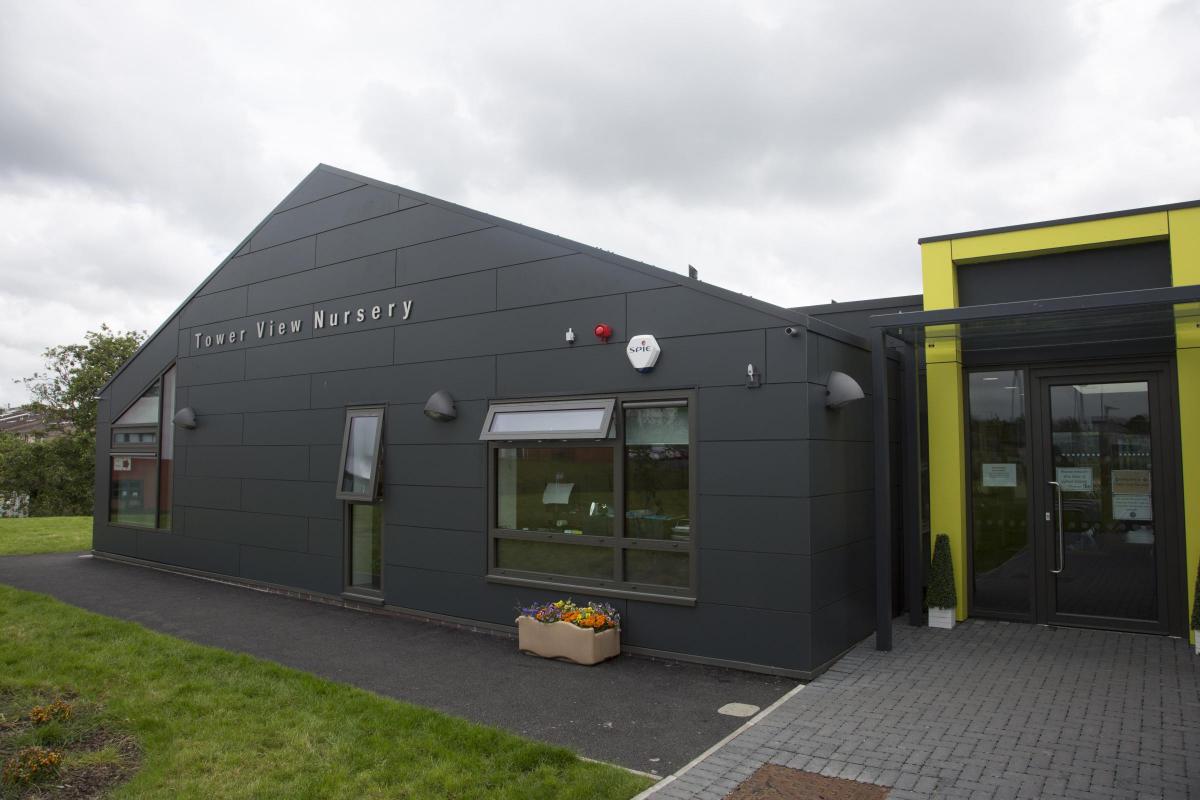 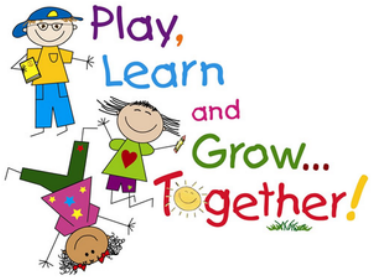 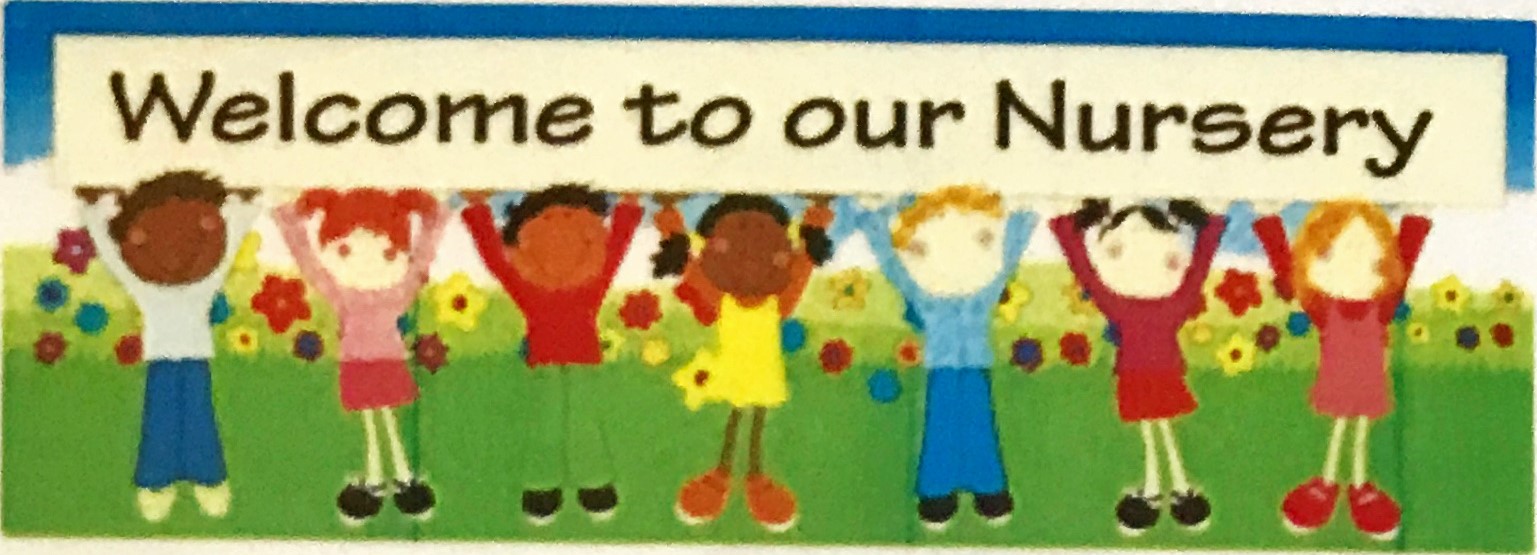 Dear Children, Parents and Families,On behalf of all the Staff I warmly welcome you to Tower View Nursery.If this is your first experience of a nursery, then I hope this handbook will be a useful guide to what takes place within our nursery.Please feel free to discuss any part of it with myself or any member of staff.Tower View Nursery opened in 2017 and provides early learning and childcare for children from 6 weeks until school entry.  The nursery is purpose built and is equipped with 3 main area: Our baby room for children from six weeks to age 2, our toddler rooms for children aged 2-3 and our 3 -5 playrooms for children age 3 to pre-school.I hope that you and your family will participate and enjoy your child’s time at Tower View Nursery and we hope that your child’s time spent there is a happy one.Yours sincerelyJulie HadleyHead of NurseryStaff Names and Job TitlesHead of Nursery					Julie HadleyDeputy Head of Nursery				Michelle MacKenzie							Yvonne SmithTeam Leader						Gemma BartonTeam Leader 					Nicola EckersleyClerical Assistant					Elaine Millar							Jodie Adair							Isabel McFetridgeChild Development Officer				Nicole BoltonClaire Bren							Leanne Cleary - Temp							Tina Baxter							Sandra Bell							Lynn Cooper							Lindsay Denny – Maternity leave							Dannielle McGlynn							Ainsley Fraser							Hollie Walsh							Marium Hussain							Amy Hearton							Janice Johnston							Elsie Leithead							Helen Manley							Coral McAvennie							Meghan McCreadie 							Elizabeth McHarg							Lisa McLeod							Kelly McSporran 							Audrey Heron							Debbie Mitchell – part time							Pauline Smith							Debbie Rooney							Trisha Ross							Heather WrightDawn HeronNicole HolmesJanice JohnstonStudents						Chloe Graham – BA studentModern Apprentice					Barry Graham							Theresa Scott							Leah BrannanEAL Teacher 					Martin McGinn		Support for Learning 				Irene Foster							Chelsea Ohara							Lindsay Queen							Leighann RankinCatering Assistant					Ann Fay							Michelle McIntyre							PaulineJanitors						Steven CairneyTower View - Visions, Values and AimsIn partnership with parents and partner agencies, we aim to establish a safe, secure, happy and exciting learning environment where an “I can” approach is encouraged and all achievements are celebrated.Children’s contributions are sought and valued and strongly influence the learning environment and developments within the establishment.All children have access to high quality education and are encouraged to become successful learners, confident individuals, effective contributors and responsible citizens supported by a professional team of staff committed to their own continuous professional development.We are strongly guided in supporting our young children by the children’s charter.Equality and fairness for all is firmly embedded within an ethos of inclusion in the nursery.The development within the nursery is driven by our improvement plan in consultation with children, parents, staff, other stakeholders and the wider community.Hours of Opening and Daily SessionsThe nursery is open from 08:00am to 5:30pm. We offer both term time and 52 week provision at Tower View Nursery.  We close for Public Holidays and In-service days.The 3-5 sessions are:Morning:	08:00 – 12:45Afternoon:	13:00 – 17:30Full days 	08.00 – 5:300-3 sessions are: Morning:	08:00 – 12:45Afternoon:	13:00 – 17:30Full days 	08.00 – 5:30Admissions and EnrolmentNursery places are allocated in line with Glasgow City Council’s Early Years Admissions Policy.The nursery will be happy to advise how this policy operates.An information leaflet is available from the nursery.Application forms are available from all GCC Early Years establishments. When completed, the form should be returned to the nursery you identify as your 1st preference, along with the verification documentation requested. All placements are allocated by contract through the Local Area Admissions Panel on behalf of Glasgow City Council and are based on the needs of the child and family and availability within the nursery.Admission Policy PrioritiesBand 1• Any child considered to need protection• Children with very young mothers• Looked after childrenBand 2Children referred by, or who have• Attended Pre-Scat         • A Psychologist• Have specific needs	 • Are in temporary accommodation• Deferred entry to primary school• Are from travelling families• Parents with specific needs Eligible 2Band 3• Preschool year• Anti preschool year• Eligible 2Part 5 of Immigration Act• Income support/Universal CreditBand 4• Children under 3Band 5• Children from out with the City of Glasgow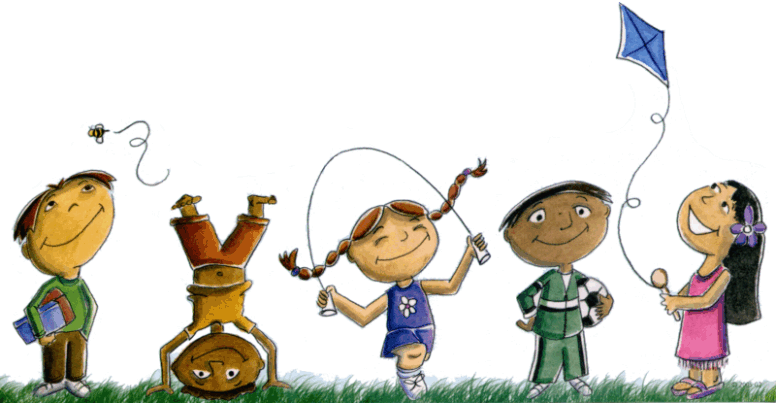 AbsenceIt is advisable not to bring your child to nursery if he/she is feeling unwell or has been sick or diarrhoea through the night or is likely to spread infection to others.The establishment would welcome a telephone call if your child is not able to attend nursery on a particular day.  If your child has symptoms of vomiting, diarrhoea (or has been prescribed antibiotics) then it is essential that they do not attend nursery for 48 hours after symptoms have stopped.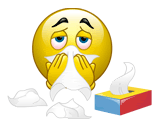 Emergency ContactsPlease ensure telephone contact numbers include a landline as sometimes mobiles are switched off. Please inform staff immediately of any changes.Arrival & Collection of ChildrenIn the interest of your child’s safety, please notify the nursery staff if someone unknown to them or not expected by them will be collecting your child.  A password of your choosing will be added to your child’s care plan. This avoids a difficult situation where a child cannot be allowed to leave with an adult who is a stranger to the staff or is not the expected person. Medical & Health CareIf your child needs medication during nursery hours, you should discuss details with your child’s Key Worker.  Prescribed Drugs will be given at the discretion of the Head; however, you will need to complete a form which authorises nursery staff to administer the drugs. All medicines need to have a label on both box and bottle with your child’s name and instruction of dosage and date.If your child suffers from a condition which requires specialist medical assistance, for example a severe allergic reaction to nuts or asthma you MUST inform the Head so that the appropriate steps can be taken to assist your child.We try to ensure that all our children are playing in a safe environment however accidents do happen and children do become upset. On these occasions, we will contact you if we are concerned. Staff will complete an Accident or Incident Form, which you will need to sign when you collect your child.Sun Cream ApplicationTower View Nursery has a Sun Protection Policy which outlines aims and good practice we adhere to in relation to sun care.  On sunny days between April and October we would remind parents to ensure their child has had sun cream applied before they come to nursery.  Nursery staff will reapply sun cream every 2-3 hours throughout the day as needed.Starting NurseryThe first few weeks at nursery can be scary and exciting, some children find this a difficult period.  We want you and your child to feel safe, secure and happy in nursery – the settling in period is therefore very important.  When your child first arrives at nursery he/she will be assigned to a group – the staff member for your child is known as the Key Worker. The Key Worker will be your liaison person during the settling in period. On the first day your child will stay for one hour and we ask that a responsible adult waits with him/her.  We take our lead from the child so, after discussion with your child, yourself and the child’s Key Worker your child’s time at nursery is gradually extended until he / she is ready to commence their placement.Nursery life can be very messy, we will always try to make sure the children wear aprons but accidents do happen, therefore we would advise you to dress your child in suitable clothing.Can we ask that a spare set of clothing is left in the nursery in case of accidents?  Clothing should be labelled with your child’s name on it.Additional Support NeedsWhen a child is having difficulties with any aspect of their learning or development you can be assured we will support you and your child the very best we can.  The Head of Nursery will discuss this firstly with parents/carers and if help is necessary we will ask consent to seek further help through the School Psychologist or Speech and Language Therapist.  Parents/Carers can refer a child to any of these agencies directly if preferred.Visit to the Establishment by Medical StaffThe nursery has regular visits from NHS Staff i.e. Vision Screening and Oral Health Management. Staff will inform parents/carers when these visits will take place.Toy FundWe appreciate the support parents / carers offer in helping to raise funds for the nursery activities.  A weekly donation of £1 is required to assist the nursery to provide additional resources for the children.Parental PermissionWe take photographs of the children as a matter of course to record children’s work and achievements.  On enrolment, you will be asked if you wish to give consent.Trips & ExcursionsWhen outings or excursions for children are planned, a member of staff will advise you in advance. You will be asked to complete a consent form which gives your child permission to participate.Please note that children cannot take part in outings unless completed consent forms have been submitted by their parents/carers.BirthdaysYour child’s birthday will be celebrated in nursery.  You are welcome to bring in a shop bought cake to share with your child’s friend.  Unfortunately, no home baking can be accepted due to children with severe allergies. Please speak to your child’s key worker for further information.Charging PolicyIf you are required to pay charges to Glasgow City Council, you will be informed at enrolment. Conditions apply as in line with Glasgow City Council’s Early Years Admissions and Charging Policy which you can inspect at the following link https://www.glasgow.gov.uk/article/17458/Early-Learning--ChildcareCurriculum We use Curriculum for Excellence guidelines – Early Level outcomes and experiences when working with children 3-5 years when planning for the children’s learning and engagement.For children under three we use Pre-Birth to Three (Scottish Government, 2010) and Glasgow City Council planning Guidelines.The Education Document Scotland Building the Ambition and Realising the Ambition is also used to support provision for all children and families.In order to ensure we are delivering high quality learning experiences we also use a document entitled How Good is Our Learning and Childcare this helps us to self-evaluate and monitor the impact on children’s learning.   There are copies of these documents in the nursery and can also be accessed on line at Education Scotland. (http://www.educationscotland.gov.uk). 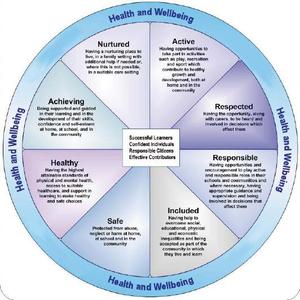 Promoting Health & WellbeingWe are a Health Promoting Nursery. All children attending nursery will receive a snack and are entitled to a two-course lunch or packed lunch.  All snacks provided emphasise our Health Eating Policy.Nursery and School Holidays 2024/5Details of holiday dates are available on the Glasgow City Council website: www.glasgow.gov.uk/index.aspx?articleid=9418IN-SERVICE DAYS 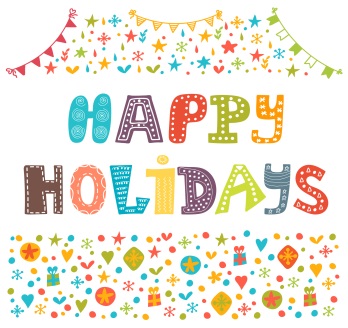 Monday 12th + Tuesday 13th August 2024 (In-Service)Friday 10th October 2024 (In-Service Day)Wednesday 19th February 2025 (In-Service Day)Thursday 22nd May 2025 (In-Service Day)Suggestions and Complaints ProcedureTower View Nursery is subject to Education Scotland & Care Inspectorate integrated inspections which parents/carers can access.We are striving to be excellent in all that we do and would always welcome suggestions on how we can get better.  If you have any suggestions, please speak to our Head of Nursery.Similarly if you have a complaint and you feel it has not been satisfactorily resolved with the Head of Nursery then please contact:Customer Care Team					Care InspectorateGlasgow City Council						Compass HouseCity Chambers						11 Riverside DriveGlasgow City Council						DundeeG2 9RZ							DD1 4NYTel: 0141 287 0900					Tel: 0845 600 952education@glasgow.gov.uk				enquiries@careinspectorate.comOur guide to complaints for customers, which includes the standard complaints submission form can be found on the Glasgow City Council website at: www.glasgow.gov.uk/complaintsParental PartnershipThe Learning that has taken place within the family and community is recognised, valued and built upon within the nursery school setting. We seek to work with parents/carers to form a partnership that supports not only the child’s learning and development but also the work of the nursery school and the community. Regular and effective communication will take place throughout the year.We will:Inform parents/carers regularly of events taking place in nurseryExchange and share information about their child’s progressTell parents/carers about their child’s achievementsDiscuss any problems that may ariseDevelop a professional relationship with parents/carers that reflects the ethos of tolerance and respectDisplay warmth and courtesyWork together to create a rich learning environment where the learning experiences offered to children are of a high qualityProvide curricular information to enable parents/carers to support and extend their children’s learningWorking Together to Promote Positive RelationshipsWe welcome parental support in managing children’s behaviour. We encourage children to be considerate of others at all times. Should behaviour be causing concern, we will work together to positively address the situation at all times and seek professional advice if necessary.No Smoking PolicyIn accordance with Glasgow City Council, there is strictly NO SMOKING allowed in the building or on our grounds. This includes electric cigarettes. 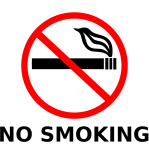 Transition to Primary SchoolPupils normally transfer to Primary School between the ages of 4 ½ and 5 ½.We understand that moving onto Primary School can be a scary and worrying time for some children (and parents).At Tower View Nursery we work closely with our primary partners sharing information and also through an established induction programme.There is an opportunity given by most Primary Schools for a visit of children along with parents/carers normally between May and June.Information on registration /enrolment procedures for Primary Schools will be given in the local press early in the calendar year.  A notice will be placed in the nursery and staff will also notify you.Child Welfare & SafetyAll educational establishments and services must take positive steps to help children protect themselves by ensuring that programmes of health and personal safety are central to the curriculum and should have in place a curriculum that ensures that children/young people have a clear understanding of the difference between appropriate behaviour on the part of another person, no matter who.Establishments and services must create and maintain a positive ethos and climate which actively promotes child welfare and a safe environment by:Ensuring children are respected and listened toEnsuring that programmes of Health and Personal Safety are central to the curriculumEnsuring that staff are aware of child protection issues and proceduresEstablishing and maintaining close working relationships and arrangements with all other agencies to make sure that professionals collaborate effectively in protecting childrenShould any members of staff have concerns regarding the welfare or safety of any child they must report these concerns to the Head of Nursery and Child Protection Officer.  The Head of Nursery or the person deputising for the Head, after judging that there may be grounds for concern regarding the welfare or safety of any child, must then immediately advise the duty Senior Social Worker at the local Social Services area office of the circumstances.The Child Protection Officers for Tower View Nursery are Michelle MacKenzie (Depute Head) and Yvonne Smith (Depute Head).Risk AssessmentsThe nursery regularly carries out Risk Assessments to identify possible hazards.  Any risk identified is dealt with immediately to ensure our children have a safe environment to play in.School GateThe nursery gates are closed between 8.00am to 3.30pm to parents and carers. The nursery gates will only be open to emergency services and lunch deliveries during this period. This is controlled by the janitor and stipulated by Headteacher to ensure the safety for all children in the nursery as the car park is used as a walk through for parents and children to access their rooms throughout this busy time.Links with Primary SchoolsThe nursery has links with Sunnyside, Avenue End and Saint Rose of Lima Primary Schools. As part of the transition to school a teacher may visit the nursery to meet the children, in order to make the transition from nursery to primary school as smooth as possible. Transition records which document children’s learning and development are completed by the child’s keyworker and discussed with parents/carers before passed over to the receiving primary schoolThe Freedom of Information (Scotland) Act 2002The Freedom of Information (Scotland) Act 2002 enables any person to obtain information from Scottish Public Authorities.  The Act applies to all Scottish Public Authorities including The Scottish Government and its agencies, Scottish Parliament, Local Authorities, NHS Scotland, Universities and Further Education Colleges and the Police.Public Authorities have to allow access to the following information:The provision, cost and standard of its serviceFactual information or decision-makingThe reasons for decisions made by itThe legal right of access includes all types of ‘recorded’ information of any data held by the Scottish Public Authorities. From 1 January 2005, any person who makes a request for information must be provided with it, subject to certain conditions.Further information is provided on the Glasgow City Council web site:www.glasgow.gov.uk/en/yourcouncil/freedomofinformationInternet facilities are provided at all Glasgow City Council Public Libraries and Real Learning Centres.Data Protection Act 1998Information on children and young people, parents/carers are stored on a computer system and may be used for teaching, registration, assessment and other administrative duties.The information is protected by the Data Protection Act 1998 and may only be disclosed in accordance with the Codes of Practice.  For further information, please contact the establishment.Dealing with Violence and Aggression towards StaffGlasgow City Council has a zero policy towards violence and aggression within their establishments. We welcome your support in ensuring our environment is safe and respectful.Dealing with Racial HarassmentThe Race Relations Act of 1976 makes it unlawful to discriminate against someone because of his/her colour, race, nationality, ethnic or national background.  The Act makes it the duty of Glasgow City Council to eliminate unlawful racial discrimination.In 1999, the guidelines ‘Dealing with Racial Harassment’ were issued to assist all teaching staff in dealing with such incidents.The adoption of anti-racist approach should be seen as one part of the continuing attempt to improve the quality of education.Return Date for Pupils14th August 2024September WeekendFriday 27th September 2024 +Monday 30th September 2024 (September weekend Holiday)First Mid-Term14th October 2024 to 18th October 2024Christmas/New YearNursery will close at 2.30pm Friday 20th December 202420252025 Return to School6th January 2025Second Mid-Term   Monday 17th February2025 +Tuesday 18th February 2025Spring HolidayMonday 7thApril 2025 to 21st April 2025Return to Nursery Tuesday 22nd April 2025May DayMonday 5th May 2025 (May Holiday)May WeekendFriday 23rd May 2025 + Monday 26th May 2025 (May wkd)School CloseWednesday 25th June 2025